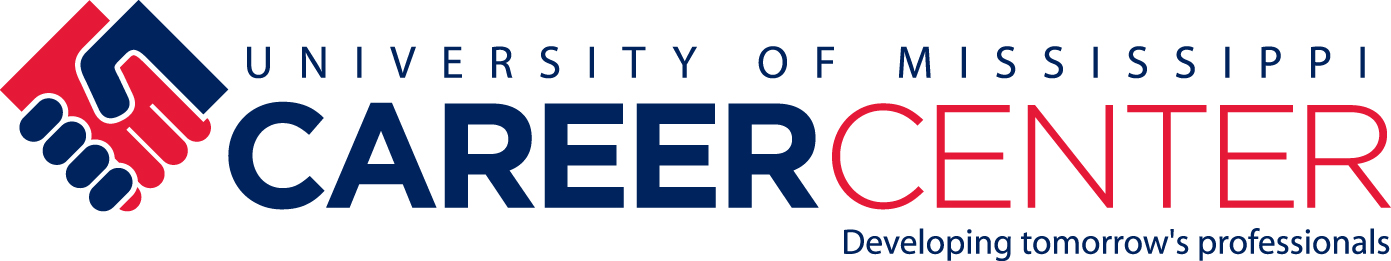            Career Infusion ActivitiesCareer Exploration AssignmentAssignment Description:Using the provided resources, students should identify 3 career paths which would potentially exist for their field of study. The student should explore these job fields along with some internship opportunities that are available. The student is expected to write an essay or complete a PowerPoint presentation highlighting each career.Assignment Takeaways: 1. Students will demonstrate a broader understanding of potential career paths in their selected field of study.2. Students will build skills in navigating at least three online career resources and document their use.By completing this assignment students will be working on multiple NACE (National Association of Colleges and Employers) Competencies including:Oral/Written Communication Career Management Professionalism/Work EthicResources students may use:Occupational Outlook Handbook O*NETGlassdoor Vault Career Library Handshake (Select “Handshake for Students”)The five sites above can be accessed at https://career.olemiss.edu/job-search-research/In this assignment, you will need to cover the following topics:Part 1: The Job1. A description of your chosen job field and why you are interested in it.2. What degrees (Bachelor’s, Master’s, Professional School) are required to obtain a job in your chosen field?3. What types of jobs are available for your chosen field, aside from your first area of interest?4. What is the salary range for the position you have chosen?5. Of the jobs that you found, which ones are you the most interested in and why?Part 2: Internships 1. A description of 3-5 internships that you discovered.2. What are the qualifications required for these internships?3. How are each of these internships beneficial to your future career?4. Of the internships opportunities that you found, which one you the most interested in and why?